Cub Scout Archery League 2018 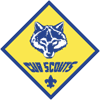 This event is open to all Michigan Crossroads Council Cub Scouts Space is limited, so sign up early starting January 1, 2018 Online registration available as of January 1, 2018 at www.michiganscouting.orgPLACE: Camp Agawam, 1301 Clarkston Rd, Lake Orion, MI 48362COST: $45.00 PER SHOOTER (total league cost) DATES: SUNDAYS April 15 Safety Training and League ShootingApril 22 League Shooting April 29 League Shooting May 6 League Shooting May 20 Pizza Party + Fun Shoot SHOOTING TIMES:  10:30 AM – 11:30 AM   B) 11:45 AM – 12:45 PM 	C) 1:00 PM – 2:00 PM	 You will shoot at the same time each weekend. On April 15, Scouts must arrive 15 minutes in advance for safety training. GENERAL INFORMATION: Each Scout will shoot five ends of six arrows each shooting date. Bows and arrows supplied by the League may be used; personal bows and arrows must be approved. Scouts will be awarded upon successful achievement of a score goal and will progress to a new goal. Scouts who attended previously will start where they left off.Each Scout will have to complete a Safety Course on April 15, and must arrive 15 minutes prior to their shooting time for this shoot only. For the remaining shoot dates scouts must arrive 10 minutes prior to their shooting time. Parent/Guardian must be present while Scout is shooting and will assist the Scout while on the line. The last week is a pizza party.  Scouts will all arrive at 12:00 that day, bringing with them a target of their own design.  Parents are encouraged to bring a snack or dessert to share.  If you are planning on more than one adult per Scout for the pizza party, an extra $5 may be requested to help pay for the extra food.For more information contact Debby Inman at aibhilin@sbcglobal.net OR 586-598-2626 Registration forms available at council. Don’t be disappointed: register online today! 